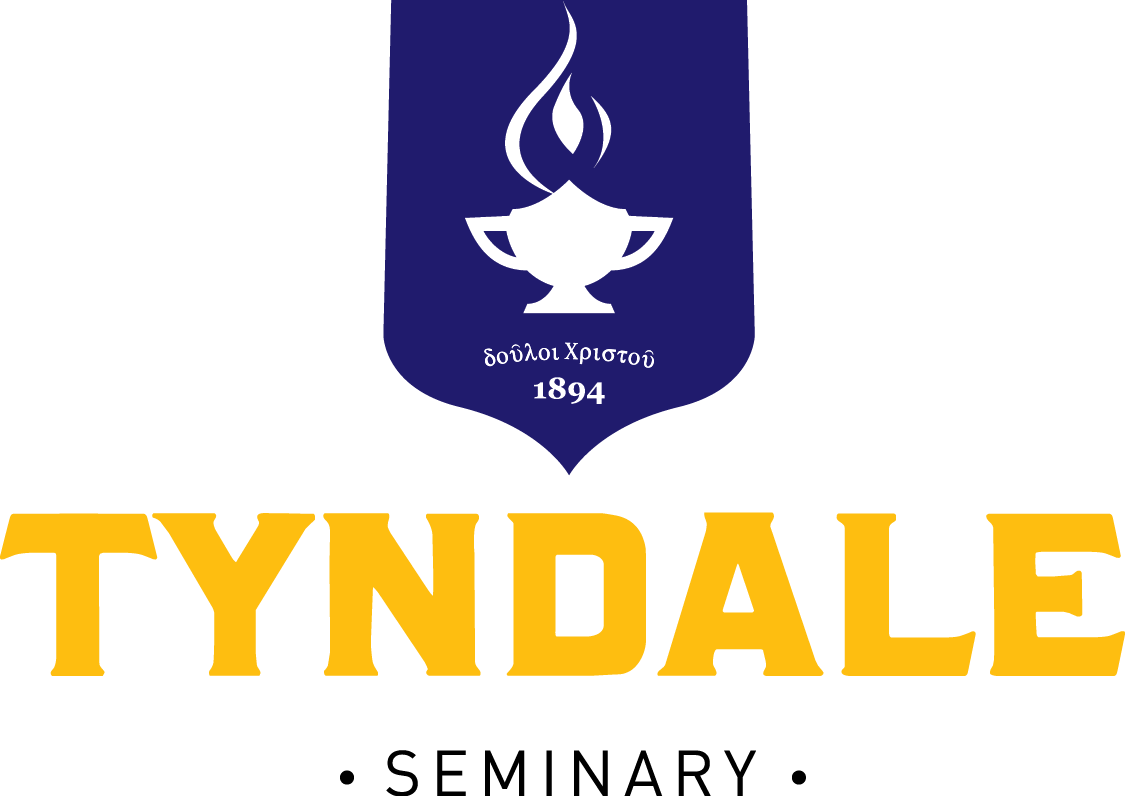 Pastoral and Chinese Ministry (PCM)Internship HandbookINTD 0701      Rev. Dr. Samuel ChanCoordinator, Pastoral & Chinese Ministry ProgramAdjunct Professor of Pastoral MinistryRevised July 26, 2017Pastoral and Chinese Ministry InternshipIntroductionIn addition to the required course work in the major, each student is required to complete a full year of Pastoral Internship (450 hours), maintain an ongoing involvement in a pastoral related Chinese church/para-church setting that will provide him/her with direct pastoral experience under the supervision of an experienced pastor/professional. This pastoral placement is intended to provide students with an opportunity to practice what s/he has learned in the classroom experience.  It is anticipated that this practical experience, along with the wisdom and expertise of the supervisor will further enhance the growth and development of each student, personally and professionally. Placement SettingsStudents are expected to find a placement in a local congregation or para-church institution, and it is the student's responsibility to find a placement setting that is appropriate to his/her present or anticipated interests.  However the placement ought to afford the widest possible experience in pastoral ministry.  Listings of placements can also be acquired from the major coordinator or the Director of Internship Program.PrerequisitesStudents must have completed "Spiritual Formation" (SPIR 0700), "Leadership Development" (LEAD 0510) and “Gospel, Church and Culture” (MISS 0782) before registering in "Pastoral Internship".  Additionally students must have completed the first two years of their academic program before they can register for this program.  Exceptional cases will be considered by the Coordinator of the Pastoral and Chinese Ministry major.RegistrationOnce students have obtained a placement site, they must register for the internship program through the Tyndale Internship Director. Students need to submit 4 forms when registering:  an application form which provides us with some basic information (if you already have a placement, fill out only the first page of the form), a learning covenant outlining your responsibilities and your goals for the internship (filled out by you in cooperation with your supervisor and approved by the Internship Director), a ministry placement information form (filled out by your supervisor) which provides some information about your placement site and the commitment of your supervision to provide ministry mentoring  and, a non-classroom course registration form for the admissions department.  The learning covenant and registration form need to be signed by the Director of the Internship Program (Dr. Michael Krause) in order to register for the internship program.  Learning CompetenciesCognitive Masteryunderstanding the call to the pastoral office and the giftedness required so the people of God can be trained and equipped to minister.a biblical and theological awareness of ministry so that it can be integrated into all aspects of ministry.understanding the nature and function of the local church / parish so that a meaningful and versatile philosophy of ministry can be established.understanding the nature and use of leadership and administration in a church context.an awareness of biblical and historical foundations of worship so that worship is biblically based and culturally relevant.the use of an exegetical / analytical outline of a passage in the structuring of outlines for sermons, Bible studies, etc. and in the launching of further exegesis.expository preaching and topical preaching on basic genres and for basic occasions at the introductory level; and other styles, such as narrative preaching, and on more genres at the advanced levels which will enable the individual to relate the Word of God in a relevant manner so people can comprehend and implement the Word as they live and interface with the community at large.the basic principles of Christian education, discipleship, mentoring and the spiritual disciplines.understanding the biblical foundation of koinonia, and the principles of small groups, large groups and community life.understanding the contemporary family system & structure, and the different life-stages (e.g. adolescent/parents issues),  with special reference to the immigrant & ethnic context, to effectively minister to these individuals & families.the essential elements in pastoral care & counselling, with special reference to the Chinese church & culture, to effectively care for the congregation and train the congregants in this area of care and compassion.the foundations and principles of evangelism, missions and social concern so that the congregation can reach out in a comprehensive and effective way.understanding the principles of church growth.understanding the future, the challenges (including the myriads of cultures) it presents, and the principles of change management in assisting the Church as it seeks to anticipate the future and engage in the present in a meaningful manner.understanding pastoral ethics to ensure the healthy boundaries that exist within the various relationships established in the congregation.Ministry Skillsthe assessment of pastoral situations and church health.the development and renewal of visions, strategies and planning based on sound exegesis and theology.the building of teams and the enhancement of both team spirit and team work.the design and conduct of worship service(s) that is biblically sound and culturally sensitive, and the training of others to do so.the preparation and communication of biblically based and culturally relevant sermons for a variety of occasions.the ability to use biblical language(s) for preaching and teaching.the development of leadership and servanthood within the congregation.the development of Christian education, discipleship, mentorship and the practice of spiritual disciplines.the building of Body Life through visitation, small groups and large groups.the further development of one's ministry skills in working with families and one or more age-groups.the assessment of the personal and relational needs of the people and the implementation of basic educational / preventive and interventive counselling.the training of the congregation to relate in a variety of ways the Christian faith to the community.the assessment of the community needs and the mobilization of the congregation to meet some of the needs.the development of a comprehensive missions ministry.the ability to guide the congregation to plant a new church.the ability to initiate and process change.the ability to manage conflict.Character and Spiritual Formationa life of God's Presence and sanctification.value and practice spiritual disciplines and the integration of these into the formation of one's spiritual life.an awareness of and submission to the work of the Holy Spirit in the transformation of one's life, producing "fruit" of the Spirit.a development of "passion" in the person's ministry.explore and develop the gifts of the Spirit for ministry.an appreciation of one's faith tradition, generational & ethnic culture, and an awareness of the richness and diversity within the universal church.a knowledge of one's temperament and work-style and the willingness to stretch and adapt.an ability to self reflect and to evaluate openly areas of strength & growth, as well as weakness & limitations.a spirit of servant-leadership, especially a proactive willingness & determination to empower.a spirit of collegiality, collaboration and complementarity within a team context.an awareness of the high level of trust and the position of power that the pastoral office bears and thus the respect of the boundaries of others, and the willingness to place oneself in a relationship of accountability.an awareness of ministry for the long-haul and thus develop consistency, persistency, as well as self-care to prevent emotional & spiritual burnout.an awareness of the waves of "change" and an attitude of anticipation towards change.General ExpectationsTime CommitmentThe total time commitment expected of each PCM student is 450 hours for the Major Internship which is to be completed within a 12-month period. This time commitment includes the time spent in pastoral ministry, preparation, follow-up procedures and weekly supervision.Since the time commitment (3 semesters) differs from the internship course for other majors, the internship director will explain how you will align the timing of the PCM internship with the INTD 0701 registration process (which only spans two semesters). More information about the internship program (including a syllabus, guidelines for completing assignments, and forms) can be found on the Tyndale Seminary Internship Program site: www.tyndale.ca/seminary/tsip.Nature of the Pastoral ExperienceIt is expected that the pastoral interns will be actively engaged in various elements of pastoral ministry.  This ought to include teaching, occasional/regular pulpit ministry, evangelism, worship leading, assisting in the administration of the sacraments and ordinances, pastoral care, and administration.  Internship completed in a congregation of a different size and/or different denomination than one's own is an important learning experience. Student interns from large congregations are encouraged to do their pastoral internship in small church settings and vice versa for interns from small churches.Learning ContractStudents are expected to complete a learning contract with their on-site supervisor and to return this contract to the Director of Internship Program ideally 2 months before starting the pastoral internship. This contract should clearly specify the learning goals for the pastoral internship, the responsibilities and expectations of the student, as well as the nature and the frequency of the supervisory relationship.Financial CompensationSome churches are able to provide financial remuneration to students other are not.  This issue is a matter of discussion between the student and the church.Supervisory RelationshipEach student is expected to maintain ongoing weekly supervision, preferably with an on site supervisor.  In some cases it may be more appropriate to meet every two weeks.The main focus of supervision is to assist the student in their development of pastoral ministry skills.  This involves helping the student to discover their strengths as well as the areas of growth, showing alternative ways of doing ministry as well as suggesting how certain ministry skills can be improved.Since the student has completed two years of academic course work which would include at least Introduction to Preaching, the student is expect to function at a reasonable level of competency in terms of both knowledge and practice.  While the student will learn much from the supervisor, the supervisor is not expected to become the teacher in the formal sense.  The supervisory relationship is rather one in which the knowledge and skills that the student possesses may be more finely developed and sensitively applied in the praxis of ministry.Since pastoral ministry cannot be learned solely from a textbook or from a lecture, your time and personal involvement with this student's personal, spiritual and professional development is greatly appreciated.Students who are beginning this practical experience in pastoral ministry, come from a variety of backgrounds and experience.  Supervisors are encouraged to discuss with the students the nature of their academic and experiential background and to set the learning objectives accordingly.As this experience is part of their program requirements, some feedback from you is required twice during the year, at the end of Fall and Winter semesters.  A sample form for the two semesters is included for your information.  At least one month before it is due, the student will provide the supervisor with an official copy of the actual evaluation form that is to be completed in consultation with the student and returned to the Directors of Internship Program.  Supervisory GuidelinesThe following guidelines may be helpful:meet with the student on a weekly or bi-weekly basisdiscuss time management issues in terms of ministry planningassist the student in learning administration proceduresprovide feedback to their sermonsenable them to assist you in the planning and leading of worshipprovide opportunities to sit on various church committees and/or deacon board meetingsprovide opportunities for assisting in the celebration of the sacraments and ordinancesprovide opportunities for teachingprovide opportunities for pastoral careOther InformationStudents are expected to function within the expectations and established procedures of the particular setting they are involved with.While a mid year mark and end of the year report will be requested from the supervisor, no mark is assigned to the pastoral placement.Students who are engaged in a required off site internship under supervision are covered under Tyndale’s insurance.INTERNSHIP – SUPERVISOR'S REPORTTerm		Winter		Spring/Summer		Fall	Year 20	Student 					Date: 				Church or Organization											Student Position												Supervisor													Date student began this position											Describe the responsibilities of the student this semester:Please rank this student by circling the number representative of your honest evaluation of his/her performance this semester. 5=Excellent, 4=Good, 3=Acceptable, 2=Fair, 1=Unsatisfactory, NA=Not Applicable.Personal work habits:Remarks:1Relation to church or agency:Remarks:Relationships with people:Remarks:5.	Functioning within expected role:Remarks:Supervisory relationship:Remarks:NOTE: OMIT QUESTIONS 7, 8 AND 9 when this form is submitted at mid-term.Recommended modifications in Learning Goals and tasks for next FE unit.8.	Evaluation of Student's performance (Circle one)	5	4	3	2	1	0Grade (Circle one)	CR (Credit)	NC (No Credit)Supervisor's Signature		Position		Date		(I have reviewed this form.) Student's Signature		Date		Adapted from "the Ministry of Supervision" by Doran McCarty.  Used by Permission.9/93Sample of miscellaneous comments in Supervisor's ReportSteve has been learning a lot about how a pastor and church function.  Authority issues have arisen in connection with a committee Steve participates in.  He has recognized his resistance to authority in some instances and we will continue to deal with this.Steve is discouraged with his performance in preaching.  It needs some work.  But I don't consider it hopeless.  There are some definite steps he can take and we plan to keep working on this area.The hospital visitation is going well.  People mention how they enjoy Steve and appreciate his concern for them.  He had had no previous acquaintance with hospitals.  Now he is at ease in this environment, and often finds himself ministering to others besides our parishioners.  He is also making some friends among the staff.Steve exhibited much maturity in being able to admit his problem with authority.  This issue arose in the context of a committee meeting recently.  Steve bristled at the expectations of a "pillar of the church" and resisted his authority quite evidently.  We have discussed the matter and have some immediate steps outlined for dealing with the present situation.  Also, Steve is reading some materials I gave him from Leadership magazine on authority issues in the church.  Steve is eager to learn, and to grow in general.  I am sure we will work out this hitch.  Besides, Steve is not the first person to react to our dear brother's style.Steve is gifted in one-on-one relationships.  He listens well, and exhibits sincere concern for people.  This enhances his visitation and discipling ministries especially.Steve appears quite interested in outreach efforts such as the ecumenical hostel.  We have chosen Steve to be our official delegate to our convention's area seminar on outreach.Steve is quite shaken by the failure and breakup of a marriage within our church leadership.  He feels we don't do enough here to minister to divorced people.  I have suggested he research what some others are doing across the country, and come up with a proposal.  I have also recommended we both read "Beyond Forgiveness" by Don Baker and "Healing the Wounded" by John White & Ken Blue, and this will be the focus of some of our supervisor sessions.I have suggested Steve might enjoy joining the neighborhood drama group.  It would give him some more practice at public speaking, and put him with people outside of our church family.Donald N. Barnes4/93OUTLINE OF THE STUDENT SELF EVALUATION (S.S.E.) REPORT.PROVIDE REFLECTIVE COMMENTS IN EACH SECTION.  SEE SAMPLE S.S.E.INTERNSHIP – STUDENT’S SELF EVALUATION	Length:	two pages, typed single space.	Procedure:	Type this, give to your supervisor to read, discuss with you and sign.  Return with other evaluation forms.Summary of activities	-	One paragraph in length; be specific.Successes/Failures and Principles/Insights learned	a.	One thing that we went well.One thing that did not go well.Specific IssuesProvide reflective comments in each of the following areas:TheologicalWhat major theological issues were raised?What are the implications of these issues for you?ProfessionalHow has this term influenced your sense of calling to your vocation?Are there skills and competencies you feel you used well or need to develop further?PersonalWhat did you learn about yourself?To what extent did your personality affect your actions this term?Spiritual FormationHow has this term nurtured your own spiritual development?What spiritual disciplines did you find necessary and helpful?InitiativeMention any ministries that you undertook or recommended, after the contract was established, to respond to needs which arose.Supervisory focusWhat was the major focus or themes which you discussed in your session?__________________________										SUPERVISOR'S SIGNATURE(S.S.E. cont'd)Specific IssuesTheological:  The main theological issue I have reflected on this term is divorce among Christians.  One of the leading couples in our church surprised many people by separating.  They appeared to be an ideal couple.  I love them both and it is a very painful situation for us all.  There is no infidelity involved.  The issues of commitment, failure, and grief are what I struggle most with in this.Professional:  How, as a pastor will I deal with divorce among Christians?  This church has no special ministry to the formerly married.  In fact, they seem shunned.  Divorce is something we disapprove.  We should reach out more in ministry to the parties involved.  I plan to do some more thinking on this and propose some steps for this church to consider.  The time is right for it.Personal:  I have recognized that I have a slight problem with authority.  It surfaced in our last supervisory session.  Pastor Barnes confronted me gently about it.  I know I have to work it out.  Another item for prayer!  My reaction to authority seems to depend on the style of the authority figure sometimes.  This particular person just rubbed me the wrong way in a committee meeting.  But I do know he has authority in the area he bossed me in.  His style just turned me off.Spiritual formation:  It has been great for me to be discipling one individual from the singles' ministry.  I have really had to dig, and nurturing others in this intimate way makes me more aware of my own sin and the need for more faithfulness.  In particular, God has convicted me of my need to pray more.  I am journaling in connection with my prayer life and it helps me to be more accountable.Initiative:  I suggested that the singles' group leaders meet weekly for prayer for individual group members and the group's ministry in general.  This is enriching the group in a special way, and is helping to build a solid relationship among the leaders.  Everyone says we should have thought to do this long ago.  If seems so easy to just get caught up in all the activity, and forget things like prayer and reflection.Supervisory focus:  The main focus of our supervisory sessions have been on my struggle with preaching, my "call," how to deal with divorce among Christians, and what we can do to strengthen our outreach here, like through the ecumenical hostel.  Also, we talked about authority.							   SUPERVISOR'S SIGNATURE4/93TYNDALE SEMINARY INTERNSHIP LEARNING COVENANT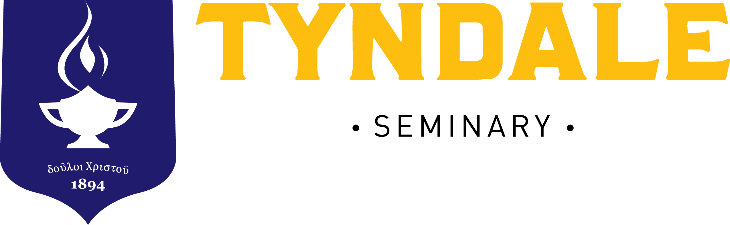 Student Name:   Student #: Term:  Summer    Fall     Winter      Year:  Program Major: Status:  Full-time student (12 academic course hours per semester) Part-time student (less than 12 academic course hours per semester)Student’s Address: Home Tel:   Cell Phone: Church/institution Name: Address: Phone:   Fax: Denomination (if any): Supervisor’s Name:   Position: Supervisors Email: Supervisors are to attend an orientation session every other year: 	 I attended last year and need not attend this year. I did not attend last year.My vocational goal is: I.  PROCEDURE:   This covenant is to be completed collaboratively by the student and the supervisor, and returned to the Director of the Internship Program by the deadlines indicated. This covenant is not valid, and the Internship does not begin, until signed by all of the following:Student: _______________________________________________      Date: _____________________________Supervisor: _____________________________________________       Date: _____________________________Director of Internship Program: ____________________________________   Date: _____________________________II. PLAN FOR LEARNINGGeneral overview of student’s learning goals for participation in this Internship program.  (Reason for being in this setting, general learning expectations as a result of engaging in this educational experience.)NOTE:	The items in Columns C, D and E should parallel objectives in column B.III. THE STUDENT’S POSITION (e.g. associate pastor, youth pastor; chaplain, etc.): IV.  SUPERVISIONThe supervisor/student conference will be for one hour every week on  at  am/pm.V.  PRACTICAL ARRANGEMENTSDates of student’s service: Start date:    End date: (Most students do their Internship in the same location during the Fall and Winter terms. If not, a new Learning Covenant must be crafted and signed by the student, the new Site Supervisor and the Internship Director.)The student will be involved weekly, except the following date(s): VI.  DIVISION OF STUDENT’S TIME (to the best of your ability, please estimate the hours per week):VII.  BRIEF DESCRIPTION OF REGULAR TASKS TO BE PERFORMED. (Please be specific about detail.)VIII.  STIPULATIONS1.	The site supervisor will provide the student with regular weekly personal supervision as outlined above and will complete the required evaluations of the student’s work.  Specifically, review the student’s mid-term and final self-evaluations and complete a supervisor’s evaluation at the end of the Internship experience.2.	The student will fulfill the tasks outlined in this covenant, complete the required self-evaluations, and submit all reports to the Internship Director in a timely fashion as outlined on the syllabus.3.	This covenant cannot be terminated except by written notice and mutual agreement of the student, supervisor, and the Director of the Internship Program.The following guidelines apply to specific deadlines:1.	Learning Covenant for a Fall semester internship is to be submitted in the Spring/Summer term before the internship unit begins, at the latest by the August registration deadline, unless otherwise arranged with the Director of the Internship Program. Internships may begin in September, January or in May.2.	Learning Covenants for Summer units of the internship are to be submitted in the Winter semester prior to end of classes (usually by the 2nd week of April).3. 	Students must register using a Non-Classroom Registration Form, signed by the Director of the Internship Program.  (Forms can be found at www.tyndale.ca/seminary/tsip/resources-and-forms.)  Registrations for the Internship program will not be allowed without a learning covenant in place, signed by the Site Supervisor, the student and the Internship Director.4. 	International students (Visa students) must obtain an internship visa from Immigration Canada prior to registering for the internship program.  The Tyndale registrar will assist with this process.NOTE: No late Learning Covenants (after the add/drop deadline) will be accepted and no internship can be started unless the learning covenant has been submitted and approved prior to beginning the internship unit.For questions or for more information, consult the Tyndale Seminary Internship Program website www.tyndale.ca/seminary/tsipGeneral Enquiries: seminternship@tyndale.ca or contact:Dr. Michael KrauseDirector of Tyndale Seminary Internship Program3377 Bayview Avenue, Room C414Toronto ON M2M 3S4Tel: 416-226-6620 x2239mkrause@tyndale.ca    Name                                                                      PLAN FOR LEARNINGGeneral statement of student's learning goals for participation in this field education program.  (Reason for being in this setting, general learning expectations as a result of engaging in this educational experience.		I want to learn how to function comfortably and effectively as a parish minister in a suburban church - especially in the areas of preaching and pastoral work.	Punctuality54321NAKeeping appointments54321NAHandles absences responsibly54321NAPreparation for assignments54321NAPersonal appearance54321NAFlexibility 54321NAGoes beyond minimal requirements54321NAAccepts limits of setting54321NAMeets agency obligations54321NAUnderstands agency goals and objectives54321NACommitted to its goals and objectives54321NAFollows proper Channels in functioning54321NAAble to relate with warmth and interest54321NAWorks comfortably with staff54321NARelates to individuals on a one-to-one basis54321NARelates to individuals in a group54321NARelates to group as a whole54321NARelates well to community people54321NAHonest in feelings toward others54321NAAssumes responsibility for his/her part in relationship54321NAExercises initiative in fulfilling assignments54321NAProtects confidentiality54321NADemonstrates ability to integrate classroom theory with field assignment54321NAAware of community resources54321NAUtilizes community resources54321NAUnderstands role as helping (enabling) individuals54321NAUnderstands program as a part of Christian ministry54321NAIs creative in completion of tasks54321NAIs a good leader54321NAUnderstands the process of supervision54321NAAssumes responsibility for participation in conference54321NASubmits records when required54321NAEvaluates supervisor's suggestions before acting upon them54321NAHow often have you meet with the student?		How often have you meet with the student?		How often have you meet with the student?		How often have you meet with the student?		How often have you meet with the student?		How often have you meet with the student?		How often have you meet with the student?		B.  Learning ObjectivesC. Tasks/ActivitiesD. ResourcesE.  AccountabilityIdentify one or two specific a) skill development,   b) knowledge acquisition, c) personal development goals (total 3-5),where the student wants to learn or grow as an outcome of this Internship experience.Specific tasks, work assignments, or activities that will be used to achieve each of the learning objectives in column B.Specific reading, training events/conferences or other experiences that will assist the student in achieving learning objectives in each area.Ways that the student will be held accountable for each of their learning goals through various supervision, measurement or assessment processes.EventHoursReading program (no more than 200 pages per term)1. TASKS 2. SUPERVISION 3. PREPARATION 4. TRAVEL (1 hour max.) 5. OTHER RESPONSIBILITIES TOTAL  TASK (e.g. Teach Adult class, reading, supervision, etc. )DAY (e.g. every other Sunday)TIME (e.g. 9:45 - 10:45)1.  2.  3.  4.  5.  6.  7.  8.  9.  10. II.  LEARNING OBJECTIVESIII.  TASKSIV.  RESOURCESV.  SUPERVISIONSpecific identification of what the student wants re learning and growth as an outcome of this FE experience.Work assignments which are directly responsive to learning objectives.Courses, research, reading, other experience, which will assist the student in achieving learning objectives.Ways in which student work will be presented, reflected upon, and assessed in supervisory meetings.1)  I want to develop:1)1)  I have completed "Introduction to Preaching: (641) during my first year at seminary, and this year I will be electing "Preaching Practicum I, II."1)a)  some new communication skills, anda)  Susan will preach on the 2nd Sunday each month;a)  I will be taking "The Pastoral Epistles" (628) and will ask to be able to do a term paper on women in ministry.a)  In consultation with the supervisor Susan will be continually assessing the needs of the congregation in relation to preaching.b)  an effective preaching style as a minister of the Word,b)  she will also give the children's story on the 4th Sunday of each month.b)  A Lay Committee will provide feed-back, criticism, and suggestions after each of Susan's devotionals and/or sermons.c)  work through my feeling regarding the ministry of women in general and my place in particular.c)  Susan will interview other women in pastoral ministry and meet with a denominational executive to discuss opportunity for women ministering in our denomination.c)  Supervisory Conferences will focus upon data provided by sermon notes, cassette recordings and/or video-tapes of Susan's sermons, and devotionals.2)  I want to:2)  Susan will spend Tuesday and Thursday afternoons calling upon persons who are:2)The elders' board and myself will provide feed-back on the congregation's response to Susan's ministry.a)  develop sensitivity and skills in ministering with the sick and elderly, anda)  hospitalized, anda)  I have completed "Nature of Ministry" (541) during my first year in seminary.  This year I will be electing "Pastoral Ministry to the Dying and Grieving."2)  Supervisory conferences will focus on Susan's ministry and her Verbatim Reports and Critical Incident Reports.b)  work through my feelings in relation to older people and death.b)  "shut-in" at home or in chronic/terminal care facilities.3)3)3)3)